Задача. Олегу подарили игрушечного робота. Наблюдая за ним в  течение долгого времени, он заметил, что:если сейчас робот кивает, то через минуту он моргает;если сейчас робот топает, то через минуту он хлопает;если сейчас робот пищит, то через минуту он кивает;если сейчас робот трещит, то через минуту он пищит;если сейчас робот моргает, то через минуту он топает;если сейчас робот хлопает, то через минуту он трещит.Сейчас робот пищит. Что он будет делать через 40 минут?Разрежьте циферблат на 3 части так, чтобы сумма чисел каждой части была одинакова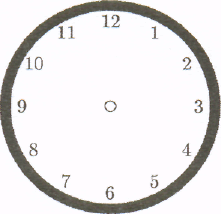 НАЙДИ ЗАКОНОМЕРНОСТЬИ продолжи еще двумя числами1.2345672.10987653.510152025304.69121518215.8866446.37111519237.9171518.458912139.25252121171710.1248163211.2118161311812.12141315141613.16121511141014.25242221191815.1684211/216.3469131817.14916253618.15161417131819.21181615121020.4810202244